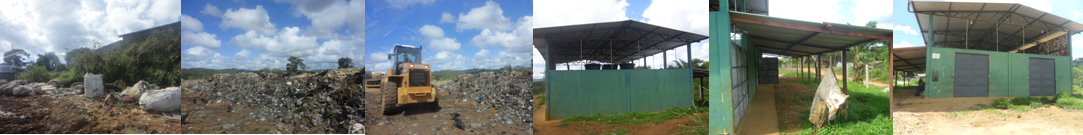 CRONOLOGIA DAS INTERVENÇÕES RESIDUOS SOLIDOS MUNICÍPIO DE ILHÉUS    1996 a 2012 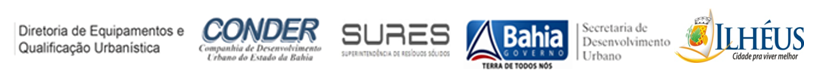 1996 a 19981996 a 1998Elaboração do Plano Diretor de Limpeza Urbana de Ilhéus – Recursos do Programa de Desenvolvimento do Turismo / PRODETUR e Governo do Estado da Bahia. Convênio 003/97 23/10/200123/10/2001Recursos para implantação do Aterro - Convênio MMA Nº 2001 CV 000021-SQA, de 23/10/2001, entre MMA/CONDER/PM-ILHÉUS.2002Janeiro a Dezembro2002Janeiro a DezembroExecução da Obra. 200303/09/03200303/09/03Pré-operação iniciada, sob a responsabilidade da CONDER.20055/7/0520055/7/05Operação: Prefeitura de Ilhéus assume a responsabilidade de operar o aterro sanitário20082008O Aterro encontrava-se em condições de degradação e poluição ambiental200831/7/08200831/7/08Assinatura do Convênio 018/08 - Objeto: Recuperação e Gestão do Aterro Sanitário Consorciado de Ilhéus/Uruçuca incluindo a inserção social de catadores de materiais recicláveis, localizado no Município de Ilhéus.20082008Estruturação social – Programa de Coleta Seletiva e Trabalho Social200927/5/09200927/5/09Contrato de Obras e Serviços de Engenharia, sob o nº 097/2009 - Construtora SAGA LTDA Objeto: Execução das obras físicas de Recuperação do Aterro Sanitário do Itariri2009 a 2010Inicio do Contrato 29/5/092009 a 2010Inicio do Contrato 29/5/09Contrato de Prestação de Serviço, sob o nº 098/2009 - Fundação Escola Politécnica da Bahia (FEP). Objeto: Desenvolvimento de ações do projeto de Recuperação e Gestão do Aterro Sanitário de Ilhéus, inclusive a elaboração do Programa de Coleta Seletiva e demais ações necessárias à Gestão de Resíduos Sólidos.2010 Janeiro 2010 Janeiro Reunião com Secretario de Ação Social de Itabuna para discutir sobre os catadores de Itabuna que habitavam no Aterro do Itariri/ Verificar  cadastro nos Programas de Transferência de Renda do Governo Federal.2010Março2010MarçoRemoção dos catadores  do Aterro do Itariri para moradias do CoutoDisponibilizado ônibus para  os catadores trabalharem no  Galpão(não inaugurado e entregue apontado varias falhas)Curso de Capacitação do Cata Bahia para os catadores em Escola no Couto2010Maio 2010Maio Organização Cooperativa de Catadores com apoio do CEPLAC e da Associação Ação Ilhéus e outras entidades do município. Inclusão socioprodutiva dos catadores. Trabalho Social com a realização de reuniões.2010Junho2010JunhoReunião do DIPRE com a equipe da SURES informando que a obra passaria para responsabilidade da DIURB/SUPEQ2010Agosto 2010Agosto Inicio do processo de distrato com a Empresa SAGA devido às pendências identificadas na obra de Recuperação do Aterro do Itariri.5/11/20105/11/2010Contrato com a Toledo do Brasil Indústria de Balanças LTDA. Objeto: Contratação de empresa para Atualização Tecnológica de Equipamento (Balança) com reposição de peças.20112011Balança entregue a PMI em menos de 24 danificada. A PMI alega que o caminhão do Município de Urucuça danificou o equipamento.20112011Decreto Municipal priorizando catadores no Programa Minha Casa, Minha Vida20112011Reestruturação da SURES obra do Aterro passa a ser de responsabilidade da SURESReforma do Galpão continuará ser de responsabilidade da SUPEQ.2011Agosto2011AgostoContrato de Obras e Serviços de Engenharia, sob o nº 047/11 - Multi Construções Objeto: Reforma de Galpão de Triagem.Empresa criou várias condições para iniciar a reforma com destaque a retirada de 130 ligações clandestina nas áreas próximas ao galpão para início da Reforma do Galpão. 3/3/20113/3/2011Contrato sob o nº 018/2011, com o Instituto Brasileiro de Administração Municipal (IBAM). Objeto: Prestação de serviços de consultoria em Assessoramento Técnico e Jurídico para o Desenvolvimento Institucional relativamente às Alianças Público-Privadas (APPs), para atendimento à Lei Municipal nº 2.706, de 05 de abril de 2007.20112011Setembro: Termo de Comodato da área do Galpão assinado pela COOLIMPA e PMI.Novembro: Termo de Compromisso entre PMI e Coolimpa assinado um dos produtos da Micro APP.201123/8/11201123/8/11Distrato do Contrato nº 097/2009 – Construtora SAGA LTDA devido às dificuldades apresentadas na execução da obra.27/12/201127/12/2011Contrato de Obras e Serviços de Engenharia, sob o nº 133/11 – ITATIAIA ENGENHARIA LTDA Objeto: Contratação de empresa para execução das obras relativas à recuperação ambiental e funcional e a pré-operação do Aterro Sanitário de Itariri.16/01/1216/01/12Reunião CONDER, PMI e Empresa Itatiaia para apresentar o Plano de Trabalho e discutir o processo de remanejamento dos catadores da área do Aterro.17/01/1217/01/12Discussão entre CONDER e técnicos sociais da PMI do Plano de Remanejamento dos Catadores do Aterro do Itariri.19/01/1119/01/11Reunião no galpão da COOLIMPA e Secretaria de Planejamento – Acordos e as ações com a cooperativa de catadores para início das obras de recuperação física e ambiental com pré-operação do Aterro de Itariri.25/01/1225/01/12Assinatura da Ordem de Serviço da Empresa Itatiaia.JANEIRO05/02/2012Avaliação com os parceiros da Campanha do Tetra Park.JANEIRO27/02/2012Reunião solicitada pela Superintendência para discutir a respeito dos avanços das Ações de Requalificação e a definição dos responsáveis pela fiscalização das obras de recuperação funcional e ambiental do Aterro do Itariri com pré-operação – prazo 21(vinte e um) meses, conclusão da Reforma do Galpão, Consolidação da Micro APP.                                                                                                                                                                   FEVEREIRO28/02/2012Planejamento das ações pós-reunião:UT/PCA encaminhar os Projetos e Planos do Aterro do Itariri para Carmelita em resposta a CI que encaminhada a SURES solicitando estes produtos.       Viagem Técnica com para Ilhéus em 29 a 02/03/2012.FEVEREIRO29/03/2012SURES  informa a DIURB sobre o andamento da obra e analise dos técnicos fiscais da 1ª Medição apresentada pela da Empresa Itatiaia após o Relatório de Acompanhamento da obra no período de 29/02 a 02/03/2012.FEVEREIRO02/03/2012SURES  informa  a DIURB sobre o andamento da obra e analise dos técnicos fiscais da 1ª Medição apresentada pela da Empresa Itatiaia após o Relatório de Acompanhamento da obra no período de 29/02 a 02/03/2012.MARÇO09/03/2012Oficio encaminhado pela COOLIMPA para CAR.MARÇO04/04/2012Assembleia com a cooperativa para consolidação do universo com catadores.ABRIL07/05/2012Reunião - Andamento do Projeto Micro APP e a questão do galpão da COOLIMPA – É solicitado do IBAM informações sobre o andamento do contrato 018/11 e a questão da saída dos catadores do Aterro. Contato com o CRAS e agendar a ação do recadastramento dos Programas de Benefícios de Transferências de Renda para implantar a efetiva seleção natural.Contatos estabelecidos com André Santana, Casa Civil e Drª Lívia GabrielliPreenchimento do Plano de Trabalho para Casa CivilAtualização do Orçamento com base nos valores praticados pela CONDERPlano de Coleta Seletiva - Produto 3 - Modelagem da ambiência da Micro APP está sob análise da CONDER e o Produto 4 – Plano Operacional de Coleta Seletiva, necessita da previsão e data da aquisição das viaturas.ABRIL16/05/2012Visita da SURES  ao Aterro do Itariri/Galpão Reunião com vários órgãos: AMBHLS/SEDUR/SEPLIM/SEDUC/IBAM/CONDER/PMI/Prefeitura/Ministério Público/ e COOLIMPA para tratar sobre o Projeto de Requalificação do Aterro do Itariri.MAIO31/05/2012Oficio/PMI/GAB/062 – Processo de nº 1403120050967 – Enviado a CONDER/Dra Lívia sobre o remanejamento dos catadores – Sinalizando as ações acordadas na reunião realizada nesta data, com a representante da CONDER sobre: Reunião com Dr. Paulo Sampaio dia 01/06/2012 para programar retirada de catadores e barracos da área limite em 08/06/2012.Retirada dos BAGS para pátio do galpão e proibição de catação desordenada.Alocação de equipe da Prefeitura para fiscalização e controle permanente no acesso do Aterro.Portaria Municipal para restringir a entrada de pessoas não autorizadas ao local a partir de 08/06Nomear o Sr. Waldemar Antonio como administrador geral do Aterro/Representante do Município.MAIO01/06/2012Oficio/PMI/GAB/063 - Processo de nº 1403120050959 - enviado a CONDER/Dra Lívia informando sobre o cumprimento das exigências pertinentes a recuperação do Aterro Sanitário do itariri. Informa que até presente data não foi identificado ações de contra partida do município de Uruçuca, co-responsável pela utilização do espaço.Solicita da CONDER uma posição quanto a efetiva participação de Uruçuca, devido a aceleração das obras de requalificação seguindo para a 2ª etapa de concretização e utilização como Aterro Sanitário.MAIO12/06/2012Reunião solicitada pela CONDER para discutir o andamento das ações de IBAM e ILHÉUS tendo em vista a intensificação das ações com os catadores.13/06/2012Reunião em resposta ao ofício nº 20/2012 – Esclarecimentos sobre o processo de remoção de catadores / solicitada por Emanuela Spínola através do pedido da COOLIMPA para informações e esclarecimento sobre a retirada de catadores do Aterro.19/07/2012Reunião IBAM/CONDER – Discutir a posição do IBAM para reunião com PMI tendo em vista o foco “Remanejamento  dos Catadores”.Reunião institucional, GT e catadores.19/07/2012Reunião Institucional CONDER e PMI para discutir a retirada dos catadores da área do Aterro  tendo  em vista  que foram estabelecidas por parte da PMI de datas  não efetivadas para retirada dos catadores do Aterro:15/06/2012: 18/06/2012; 28/06/12 . A pauta: situação da obra e dos investimentos já realizados em Ilhéus, comunicando da paralisação da ação CONDER caso não haja uma definição da Prefeitura.A Reunião  Institucional definiu 30/07/2012 como data limite para retirada dos catadores do Aterro.23/07/2012Release  da PMI publicado  jornais da região sobre os compromissos da PMI com a remoção dos catadores do Aterro do Itariri considerando o que foi acordado na Reunião Institucional PMI e CONDER24/07/2012POLICIA FEDERAL procura a interlocutora local do IBAM informando que poderá doar um caminhão basculante para COOLIMPA.26/07/201226/07/2012 Reunião do GT para discutir as estratégias da remoção dos catadores e as ações para processo de inclusão sócio produtiva.27/07/2012 Reunião das técnicas sociais da PMI com Prefeito e secretários para discutir a retirada dos catadores da área do Aterro dia 30/07/2012.27/07/2012PMI encaminha para CONDER OF/077/12 comunicando que data de 30/07/2012  alterada para 09/08/12  após  reunião com a COOLIMPA, Movimento Nacional dos Catadores com Equipe de Secretarios, pactuando a retiranda ,garantindo: 80 cestas básicas durante 05 (cinco) meses (agosto, setembro, outubro, novembro e dezembro);Bolsa auxilio de R$ 320,00 (trezentos e vinte reais) como forma de  complementação de renda durante 05 (cinco) meses (agosto, setembro, outubro, novembro e dezembro);Garantia da entrega das casas do Programa Minha Casa Minha Vida para os 34 (trinta e quatro) catadores cadastrados no programa;Auxilio Moradia no valor de R$ 187,00 (cento e oitenta e sete reais) para os 34 (trinta e quatro) catadores cadastrados Programa Minha Casa Minha Vida  enquanto não recebem  a habitação do programa;Possibilidade de transferência dos filhos dos catadores que estudam no Itariri para o Couto, mediante entrega por parte da COOLIMPA a PMI do quantitativo de crianças e series que cursam; Possibilidade de interlocução junto com a Empresa de Transporte Urbano local para viabilizar Cartão Especial com a redução diária de 04(quatro) para 02(duas) passagens para garantir o deslocamento dos catadores para trabalhar no Galpão de Triagem de Resíduos Sólidos.30/07/2012 CONDER inicia uma Frente de Trabalho no município de Ilhéus  com a finalidade de acompanhar o processo de remoção  dos catadores . Síntese dos resultados das ações de inclusão socioprodutiva com os catadores do Aterro do Itariri.2009Cadastramentos de famílias com diagnóstico. Aplicação de questionários para formação de banco de dados.Elaboração do  Projeto  de Inclusão Sócio produtiva dos Catadores do Aterro do Itariri em parceria com governo municipal e Secretarias.Reuniões  com os moradores do Itariri e catadores do lixão para discutir estratégias para inclusão socioprodutiva dos catadoresLevantamento de demandas diversas e documentos pessoais ( Registro de Nascimento, CPF,RG, Carteira Profissional)Visitas às moradias  dos Catadores no Bairro do Couto. Palestras de Regras Convivência.  Realização de Subprograma de saúde. (Exames Laboratoriais, Atendimento Clinico,Consultas Medicas e Odontológicas) Unidade móvel de saúde / OdontomóvelEntrega de cestas básicas.Visita do Prefeito Newton Lima, equipe de Secretários e Técnicos da CONDER ao aterro para reunião com os catadoresViabilização de ações de lazer e reuniões de discussões sobre o Projeto com catadores.Reuniões e Palestras para a apresentação do Projeto com a Defensoria Pública.Articulação com a Associação Ação Ilhéus e demais entidades de classe do município.Articulação com a Associação Comercial de Ilhéus.2010Reuniões com e catadores do lixão para discutir estratégias para inclusão socioprodutiva dos catadores Articulação com SAC /Ilhéus: demandas diversas e documentos pessoais (Registro de Nascimento, CPF, RG, Carteira Profissional)Realização de Subprograma de saúde. (Exames Laboratoriais, Atendimento Clinico, Consultas Medicas e Odontológicas) Unidade móvel de saúde / OdontomóvelEncaminhamento para tratamento de catadores dependentes químicos..Viabilização de ações de lazer e reuniões de discussões sobre o Projeto com catadores.Reuniões com a Defensoria Pública.Articulação com a  CEPLAC para viabilização do registro da  Cooperativa .Capacitação Cata Bahia pelo PANGEA visando à autogestão da Cooperativa.Visita dos catadores ao  Município de Vitoria da Conquista para conhecer  a experiência da Cooperativa de Catadores2011Realização de Subprograma de saúde. (Exames Laboratorais, Atendimento Clinico,Consultas Medicas e Odontológicas) Unidade móvel de saúde / OdontomóvelDecreto priorizando  os catadores  do Aterro do Itariri no Programa Minha Casa Minha Vida .Inscrição no Programa Minha Casa Minha Vida  dos  54 catadores sem moradia. Encaminhamento para tratamento de catadores dependentes químicos..Subprograma de Educação ( Turma de Alfabetização com catadores do Itariri)2012Articulação do Grupo de Trabalho (GT) no processo de recadastramento dos catadores  com definição do universo de catadores beneficiários da ação do  aproximadamente 80% (correspondendo a 64 catadores do universo trabalhado). Definição do Universo de 80 catadores beneficiários do Programa de Inclusão Socioprodutiva e cooperativados.Inicio do 1º Modulo do Curso de Qualificação dos catadores sobre Associativismo e Cooperativismo promovido pela Faculdade de Ilhéus. (04 módulos). Módulos subsequentes nos meses de Junho e Julho/2012.Galpão Concluído. INFRAERO articula com GT para ser parceira da COOLIMPA em atendimento ao Decreto 5.940/06 que determina que órgão públicos federal  executem doação de material reciclável para cooperativa de catadores. 26/06/2012 inicio da Coleta Seletiva na área sul de Ilhéus com a participação da COOLIMPA obtendo visibilidade e aceitação do município. ( Muita dificuldade em operacionalizar com a PMI rotina dos veículos mas IBAM  com interlocutor local , Instituto Nossa Ilhéus e Grupo Pró-urbis vem dinamizando o processo.Policia Federal  informa sobre doação de um caminhão basculante a COOLIMPAPMI  assessora a COOLIMPA  processo de abertura Conta Corrente do Banco do Brasil.Assinatura do Termo de Convenio de Cooperação Técnica e Financeira entre PMI e COOLIMPAAssinatura do Termo de Permissão de uso do Galpão de Triagem para COOLIMPAVisibilidade da Coleta Seletiva no município de Ilhéus agregando os cooperados da COOLIMPA.Faculdade de Ilhéus capacitação catadores associativismo e discussão com PMI, CONDER e IBAM sobre Convenio de Cooperação Técnica com a COOLIMPA.Período de 2013 à 2016Disponibilização de caminhão alugado com motorista e combustível com interrupção de longos períodos o que prejudicou a coleta. 
Decreto 061/2014 torna de utilidade pública para desapropriação área no Km 2 da Rodovia Ilhéus Buerarema – Ilhéus II para a construção de galpão da COOLIMPAÁrea de aproximadamente 5000 m2 foi passado em cessão de uso por cinco anos para a COOLIMPA
Catadores de Recicláveis voltam para trabalhar na massa do lixo no ItaririProjeto Riqueza do lixo do Instituto Nossa Ilhéus, doa duas bicicletas coletoras para a COOLIMPAMPE 11ª Promotoria destina recurso oriundos de TAC firmados com a iniciativa privada de crimes ambientais, para cercar a área da COOLIMPALei de Resíduos Sólidos foi sancionada com Nº 3.804/2016Continuam sob guarda da prefeitura prensa, balança e outros equipamentos doados pelo IBAM para a COOLIMPA